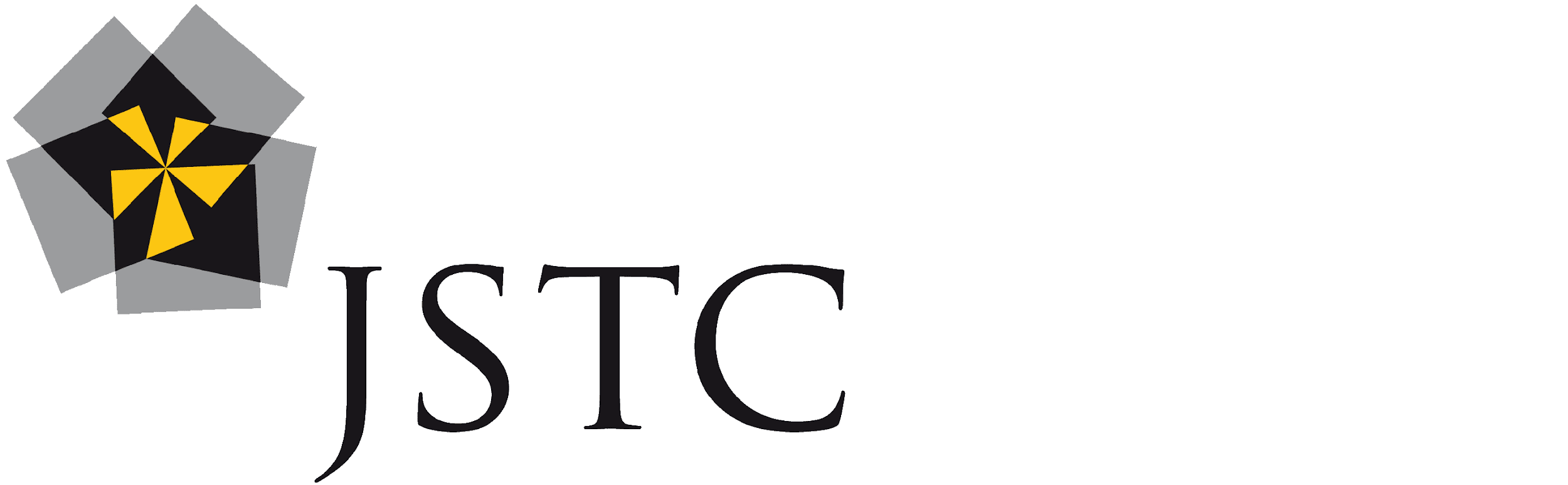 John Spendluffe Technology CollegeBus Timetables2023/2024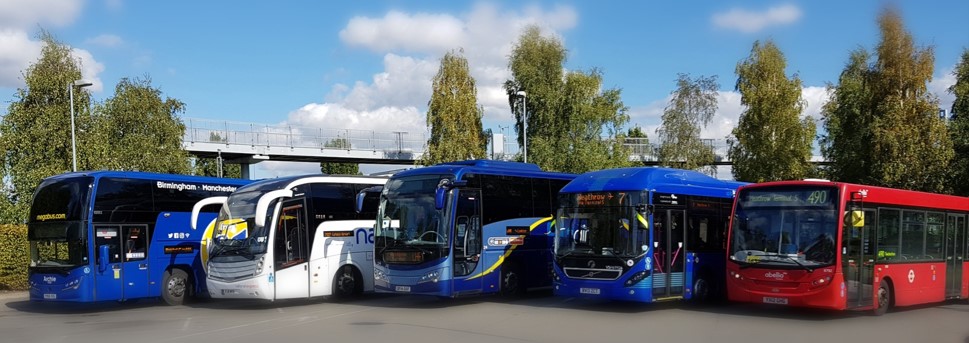 ForHunts Coaches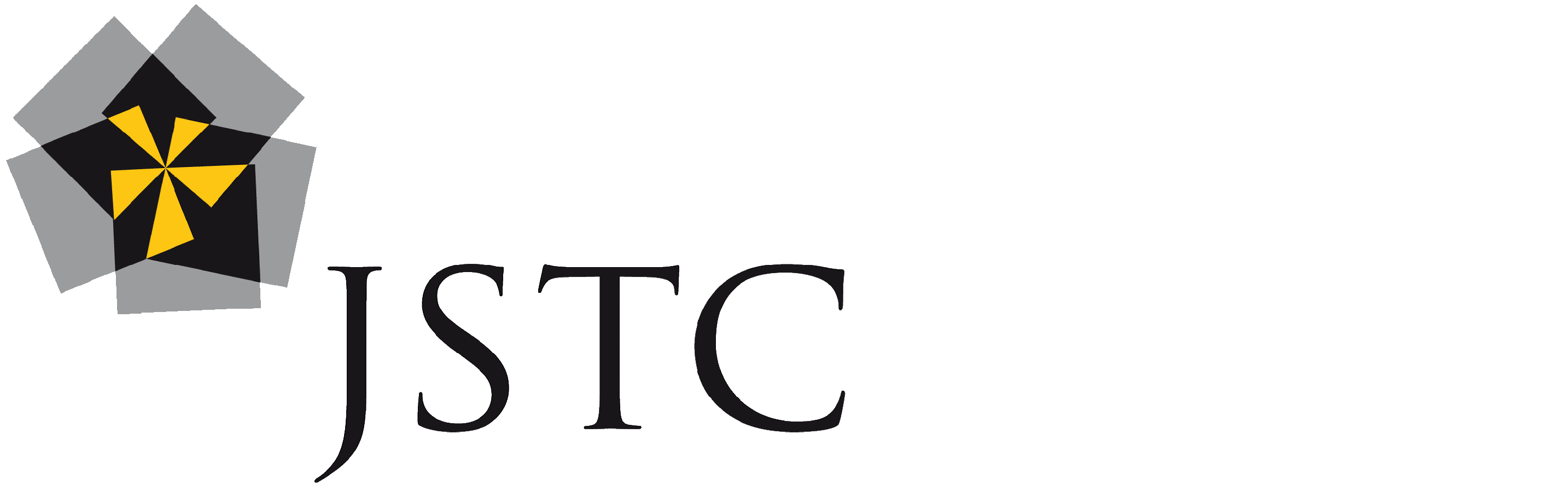 Grayscroft CoachesAmvale Coaches (Goldwings)The following services are contracted by Lincolnshire County Council.  Only students issued with the relevant pass by LCC will be allowed to board.  For any queries regarding bus timings/pick up points please contact Lincolnshire County Council on 01522 782020.  IT IS ADVISABLE TO BE AT THE MORNING PICK UP POINT AT LEAST 5 MINUTES BEFORE DEPARTURE.  Hunts Burwell/Aby Bus 8798 (LCC)The following services are contracted by Lincolnshire County Council.  Only students issued with the relevant pass by LCC will be allowed to board.  For any queries regarding bus timings/pick up points please contact Lincolnshire County Council on 01522 782020.   IT IS ADVISABLE TO BE AT THE MORNING PICK UP POINT AT LEAST 5 MINUTES BEFORE DEPARTURE.  Grayscroft Travel Gayton Le Marsh/Withern Bus 8997 (LCC)The following services are contracted by Lincolnshire County Council.  Only students issued with the relevant pass by LCC will be allowed to board.  For any queries regarding bus timings/pick up points please contact Lincolnshire County Council on 01522 782020.  IT IS ADVISABLE TO BE AT THE MORNING PICK UP POINT AT LEAST 5 MINUTES BEFORE DEPARTURE.  Grayscroft 7287 (LCC)Hunts G96X (E96D)The following services are contracted by Lincolnshire County Council.  Only students issued with the relevant pass by LCC will be allowed to board.  For any queries regarding bus timings/pick up points please contact Lincolnshire County Council on 01522 782020.  IT IS ADVISABLE TO BE AT THE MORNING PICK UP POINT AT LEAST 5 MINUTES BEFORE DEPARTURE.  Grayscroft 6963 (LCC)The following services are contracted by Lincolnshire County Council.  Only students issued with the relevant pass by LCC will be allowed to board.  For any queries regarding bus timings/pick up points please contact Lincolnshire County Council on 01522 782020.  IT IS ADVISABLE TO BE AT THE MORNING PICK UP POINT AT LEAST 5 MINUTES BEFORE DEPARTURE.  Grayscroft Service GR20The following services are contracted by Lincolnshire County Council.  Only students issued with the relevant pass by LCC will be allowed to board.  For any queries regarding bus timings/pick up points please contact Lincolnshire County Council on 01522 782020.  IT IS ADVISABLE TO BE AT THE MORNING PICK UP POINT AT LEAST 5 MINUTES BEFORE DEPARTURE.  Grayscroft Service GR4The following services are contracted by Lincolnshire County Council.  Only students issued with the relevant pass by LCC will be allowed to board.  For any queries regarding bus timings/pick up points please contact Lincolnshire County Council on 01522 782020.  IT IS ADVISABLE TO BE AT THE MORNING PICK UP POINT AT LEAST 5 MINUTES BEFORE DEPARTURE.  Grayscroft Service GR18For any queries regarding bus timings/pick up points please contact Hunts Travel Office on 01507 463000. IT IS ADVISABLE TO BE AT THE MORNING PICK UP POINT AT LEAST 5 MINUTES BEFORE DEPARTURE.Hunts Willoughby/Claxby Service E85SHunts Spilsby/Harrington G96For any queries regarding bus timings/pick up points please contact Hunts Travel Office on 01507 463000. IT IS ADVISABLE TO BE AT THE MORNING PICK UP POINT AT LEAST 5 MINUTES BEFORE DEPARTURE.Hunts Burgh/Willoughby E86SHunts HU07Goldwings Coaches – For any queries regarding payment/bus timings/pick up points please contact Mr Fowler on 07894 444241.  It is advisable to be at the morning pick up point at least 5 minutes before departure.Expected Behaviour on School TransportGood behaviour is expected at all times, both in school or on the way to and from school.Students are expected to remain in their seats for their own safety.  Rubbish must be put in bags and not left on the bus.Bullying, both verbally or physically will not be tolerated at any time.Failure to behave appropriately could result in a bus ban.  This will be issued by the school or the bus company for fair payers, or by LCC for students with bus passes.  Follow up sanctions can be issued by the school for poor behaviour on the bus.Serious breaches of discipline or persistent misconduct on the bus can result in a permanentban from the bus and in extreme cases, permanent exclusion from the school.Lincolnshire County Council Information on School TransportHow to apply for TransportIf possible please apply for transport online.  Go to:-www.lincolnshire.gov.uk/schooltransport and complete the online form.Booklets are produced annually containing a summary of policies together with an application form on the above link.However, if you do not have access to the Internet you will need to complete a paper application form.  These are available from the Customer Service Centre on 01522 782020.Pick Up Point a.m.Pick Up LeavesDrop Off Point p.m.Drop Off Burwell Scorer Lane Layby07.40JSTC Turning Circle @ 15.40Haugh Postbox16.07Swaby White Pit Way Letterbox07.46Aby End of School Lane16.14Swaby Church Lane07.50Aby Peartree Lane16.15Swaby Pinfold Ln/Pado Ln Junct07.48Claythorpe Water Mill16.17South Ormsby Massingbird Arms07.58Belleau Claythorpe Road 16.18Brinkhill Triangle08.02Belleau Trout Farm16.22Calceby Manor08.07South Thoresby Bus Shelter16.26South Thoresby Bus Shelter08.11Calceby Manor16.30Belleau Trout Farm08.14Brinkhill Triangle16.38Belleau Claythorpe Road08.19South Ormsby Massingbird Arms16.34Claythorpe Water Mill08.20Swaby Pinfold Ln/Pado Ln Junct16.50Aby Peartree Cottage08.21Swaby Church Lane16.52Aby End of School Lane08.23Swaby White Pit Way Letterbox16.48Haugh Postbox08.30Burwell Scorer Lane Layby16.58Arrives JSTC08.40Pick Up Point a.m.Pick Up LeavesDrop Off Point p.m.Drop Off Withern Wooden Bus Shelter07.35JSTC Turning Circle @15.45Saleby Phone Box16.05Burwell Area The Piggeries07.48Saleby Junction16.07Authorpe Glebe Farm Entrance07.53Woodthorpe Garden Centre16.11Authorpe Hedgehog Centre07.54Withern Corner (Taxi to meet)16.15Authorpe Scrub Lane Cottages07.56Gayton Le Marsh Church Lane16.21Authorpe Scrub Lane End before A15707.58Gayton Le Marsh Main St/Poor Plat Lane16.23Tothill Triangle08.03Tothill Triangle16.28Gayton Le Marsh Main Street/Poor Plat Lane08.05Authorpe Scrub Lane End before A15716.35Gayton Le Marsh Church Lane08.08Authorpe Scrub Lane Cottages16.38Withern Corner (Taxi to meet)08.10Authorpe Hedgehog Centre16.40Woodthorpe Garden Centre08.13Authorpe Glebe Farm Entrance16.41Saleby Junction08.15Burwell Area The Piggeries16.46Saleby Phone Box08.17Withern Wooden Bus Shelter17.00Arrive JSTC Turning Circle08.20Pick Up Point a.m.Pick Up LeavesDrop Off Point p.m.Drop Off Mablethorpe Eagle Hotel Seaholme Rd08.05JSTC Turning Circle @15.40Mablethorpe Seacroft Road08.11Beesby Hale Aloha15.55Mablethorpe Golf Rd/Regent Rd08.13Mablethorpe Alford Rd/Mile Lane16.11Mablethorpe Golf Rd/Jacklin Cres08.14Mablethorpe Peter Chambers Way/Tuplin Way16.13Mablethorpe Peter Chambers Way/Tuplin Way08.16Mablethorpe Golf Rd/Jacklin Cres16.15Mablethorpe Alford Rd/Mile Lane08.18Mablethorpe Golf Rd/Regent Rd16.16Arrive JSTC Turning Circle08.40Mablethorpe Seacroft Road16.19Mablethorpe Eagle Hotel Seaholme Rd16.20Pick Up Point a.m.Pick Up LeavesDrop Off Point p.m.Drop Off Mablethorpe Bus Station08.00Alford Market Place @15.50Bilsby The Spar Shop16.02Sutton on Sea Bacchus Hotel08.11Thurlby Grove Farm16.06Sandilands Triangle08.13Huttoft Manor Farm Cottage16.12Huttoft Mill Lane08.16Huttoft Parish Hall16.14Huttoft Manor Farm Cottage08.23Huttoft Mill Lane16.15Thurlby Grove Farm08.29Sandilands Triangle16.18Bilsby Spar Shop08.33Sutton on Sea Bacchus Hotel16.20Arrives Alford Market Place08.37Mablethorpe Victoria Rd16.28Mablethorpe Med Centre16.30Pick Up Point a.m.Pick Up LeavesDrop Off PointDrop OffTheddlethorpe Stain Ln/Kent Ave Crds07.45JSTC Turning Circle @15.45Theddlethorpe Rotten Row Tel. Box07.47Maltby Le Marsh Laburnham Cottage16.02Theddlethorpe Corner Rotten Row/Highgate07.47Maltby Le Marsh Crown Inn16.03Theddlethorpe Mill Road07.49Stubby Bus Shelter End of Field Lane16.06Theddlethorpe Primary School07.50Strubby Drainage Board Junction with A15716.07Theddlethorpe Station Road07.52Maltby Le Marsh Bus Stop (Outside Old Post Office)16.10Theddlthorpe Brickyard Lane07.56Maltby Le Marsh A1104 Willows Caravan Park16.11Theddlethorpe St Helens G/Work07.58Theddlethorpe Stain Lane/Kent Ave Crossroads16.16Maltby Le Marsh A1104 Willows C/Prk08.04Theddlethorpe Rotten Row Phone Box16.18Maltby Le Marsh Bus Shelter (Opp Old Post Office)08.05Theddlethorpe Corner of Rotten Row/Highgate16.18Strubby Drainage Board Junction with A15708.08Theddlethorpe Mill Road16.20Strubby Bus Shelter End of Field Lane08.09Theddlethorpe Primary School16.21Maltby Le Marsh Crown Inn08.12Theddlethorpe Station Road16.23Maltby Le Marsh Laburnham Cottage08.13Theddlethorpe Brickyard Lane16.25Theddlethorpe Gasworks16.27Arrives JSTC Turning Circle08.25Pick Up Point a.m.Pick Up LeavesDrop Off PointDrop OffMabelthorpe Bus Station07.47JSTC Turning Circle @ 15.35Huttoft Bottom of Church Lane15.48Mablethorpe Seacroft Chalet Park07.50Anderby Post Box15.56Trusthorpe Greenfield Caravan Park07.52Anderby Council Houses16.00Sutton on Sea Park Road07.54Anderby Creek Sea Road Junction16.02Sutton on Sea Sutton Lodge07.58Roman Bank Farm Cottages16.05Sandilands Kipling Drive08.00Huttoft Bank Sea Lane Junction16.08Sandilands Sandhurst Road (Fat Seagull Café)08.01Huttoft Bank Links Cottage16.09Sandilands Walkington Way08.02Sandilands Walkington Way16.12Huttoft Bank Links Cottage08.05Sandilands Sandhurst Road (Fat Seagull Café)16.14Huttoft Bank Sea Lane Junction08.07Sandilands Kipling Drive16.15Roman Bank Farm Cottages08.08Sutton on Sea Sutton Lodge16.19Anderby Creek Sea Road Junction08.08Sutton on Sea End of Park Road16.20Anderby Council Houses08.10Trusthorpe Greenfield Caravan Park16.26Anderby Post Box08.12Mablethorpe Seacroft Chalet Park16.28Huttoft Primary School08.18Mablethorpe Bus Station16.31Huttoft Bottom of Church Lane08.20Arrives JSTC Turning Circle08.30Pick Up Point a.m.Pick Up LeavesDrop Off Point p.m.Drop OffSutton on Sea St Clements Church08.00Near Recreation Ground Entrance, South Street, Alford @15.55Mablethorpe Tuplin Rd/Primary School16.15Sutton on Sea Steve Woods Garage08.03Mablethorpe Peter Chambers Way/Tuplin Road16.17Sutton on Sea Park Road08.05Mablethorpe Golf Rd/Jacklin Crescent16.20Seaholme Bar and Grill08.08Mablethorpe Golf Rd/Regent Road16.21Mablethorpe Bus Station08.10Mablethorpe Bus Station16.24Mablethorpe Golf Rd/Regent Rd08.13Seaholme Bar and Grill16.26Mablethorpe Golf Rd/Jacklin Crescent08.15Sutton on Sea Park Road16.29Mablethorpe Peter Chambers Way/Tuplin Road08.18Sutton on Sea Steve Woods Garage16.31Mablethorpe Tuplin Road/Primary School08.20Sutton on Sea St Clements Church16.35Arrives Alford Market Place08.40Pick Up Point a.m.Pick Up LeavesDrop Off Point p.m.Drop OffMablethorpe Victoria Road07.50Alford Market Place @ 15.45Bilsby Petrol Station15.58Theddlethorpe Rotten Row Phone BoxTheddlethorpe Corner Rotten Row/HighgateTheddlethorpe Mill RoadTheddlethorpe Primary SchoolTheddlethorpe Station RoadTheddlethorpe Brickyard LaneTheddlethorpe St Helen’s GasworksTheddlethorpe St Helen’s Kent Ave/Stain Lane Crossroads07.5808.0008.0208.0408.0508.1008.1108.12Markby Thatched Church16.05Mablethorpe Golf Road/Church Lane CrossroadsMablethorpe Seacroft Road Co-OpMablethorpe Mucky Duck08.1308.1808.20Lakeside Caravan Park (Alford Road)16.08Trusthorpe Village HallTrusthorpe – Trusthorpe Rd/Park Road08.2208.24Sutton on Sea Alford Road/Field ViewSutton on Sea Doulton CourtSutton on Sea Hardware Store16.0916.1116.13Sutton on Sea Home Hardware StoreSutton on Sea Doulton CourtSutton on Sea Alford Road/Field ViewSutton on Sea Lakeside Caravan Park (Alford Road)08.2708.2908.3108.32Trusthorpe – Trusthorpe Rd/Park RdTrusthorpe Village Hall16.1616.18Lakeside Caravan Park (Alford Road)08.32Mablethorpe Mucky DuckMablethorpe Seacroft Rd Co-OpMablethorpe Golf Rd/Church LaneCrossroads16.2016.2216.28Markby Thatched Church08.35Theddlethorpe St Helen’s Kent Ave/Stain Lane CrossroadsTheddlethorpe St Helen’s Gas WorksTheddlethorpe Brickyard LaneTheddlethorpe Station RoadTheddlethorpe Primary SchoolTheddlethorpe Mill RoadTheddlethorpe Corner Rotten Row/HighgateTheddlethorpe Rotten Row Phone Box16.2816.2916.4016.3516.3416.3316.3116.30Bilsby Petrol Station08.40Arrives Alford Market Place08.45Pick Up Point a.m.Pick UpLeavesDrop Off Point p.m.Drop OffUlceby Cross Garage08.16Near Recreation Ground Entrance, South Street @15.45Ulceby Cross Garage16.04Ulceby Glebe Farm08.18Ulceby Glebe Farm16.06Claxby St Andrew Opp Hill Top Cottages08.22Claxby St Andrew Opp Hill Top Cottages16.13Welton Le Marsh Opp Post Office08.27Willoughby Primary School16.18Willoughby Primary School08.30Welton le Marsh Opp Post Office16.21Arrives Recreation Ground, South Street08.40Pick Up Point a.m.Pick UpLeavesDrop Off Point p.m.Drop OffSpilsby Interchange Shelter08.05Opposite Recreation Ground, South Street @15.45Willoughby Primary School16.10Ashby by Partney, Opposite Old Filling Station08.09Welton Le Marsh Adj Post Office16.16Scremby Crossroads, Eastbound08.13Candlesby Opp Royal Oak Pub16.20Candlesby, Royal Oak08.15Ashby by Partney Adj to Old Filling Station16.24Welton Le Marsh, Opp Post Office08.20Spilsby Interchange Shelter16.30Willoughby Primary School08.24Arrives Opposite Recreation Ground, South Street08.36Pick Up Point a.m.Pick UpLeavesDrop Off Point p.m.Drop OffCorner of Alma Ave Skegness07:45JSTC Turning Circle @15.45Willoughby Virginia House16.001Lyndhurst Ave Skegness07:50Sloothby Bethlem Farm16.10Opp Bingo Hall, Roman Bank Skegness07:55Welton Le Marsh Post Office16.17Burgh Le Marsh Opp Bell Hotel08.05Burgh Le Marsh Bell Hotel16.30Welton Le Marsh Opp Post Office08.17Skegness Opposite Warth Lane16.40Sloothby Opp Bethlem Farm08.23Skegness One Way System16.43Willoughby Former Post Office08.30Skegness Academy (Burgh Road)16.50Arrives Recreation Ground, South Street08.40Pick Up Point a.m.Pick Up LeavesDrop Off PointDrop OffSkegness Lincolnshire Imp Café 07.50Alford Library, Market Place @15.45Bilsby Spar Shop15.50Winthorpe Avenue07.57Mumby Washdyke Lane15.55Ingoldmells Butlins08.02Hogsthorpe Community Centre16.00Ingoldmells Sea Lane08.05Chapel Point Acacia Avenue16.05Chapel St Leonards Bus Station08.15Chapel St Leonards Bus Station16.10Chapel Point Acacia Avenue08.17Ingoldmells Sea Lane16.20Hogsthorpe Community Centre08.31Ingoldmells Butlins16.25Mumby Washdyke Lane08.35Winthorpe Avenue16.30Bilsby Spar Shop08.37Skegness Lincolnshire Imp16.35Arrives Alford Market Place08.42Pick Up Point a.m.Pick Up LeavesDrop Off PointLouth My Father’s Moustache08.15Alford Market Place @15.50Leaves Alford Market Place and then back to LouthLouth Bus Station (Back Roads to Bus Station)08.17Louth Newmarket Co-Op08.19Legbourne Old Post Office08.24South Reston Waggon & Horses08.35Arrives at Alford Coal Services08.50